المملكة العربية السعودية                                                                                  مكتب غرب 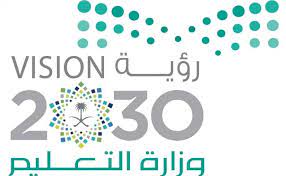 وزارة التعليم                                                                                              المتوسطة 49 إدارة التعليم بمكة المكرمةاستمارة المهام الأدائية لمادة المهارات الرقميةللصف الأول المتوسط الفصل الدراسي الثانيمع تحيات معلمة المادةأ/ روعة الشربجيالفترةالمهمة الأدائيةالدرجة المستحقةأخر موعد لاستلامالمهام الأدائيةالفترة الأولىعمل خريطة لموضوعات وحدة مقدمة في البرمجة 5 درجات29 / 5 / 1443 الفترة الأولىحل تدريبات الكتاب صفحة 106-112-1135 درجات29 / 5 / 1443 الفترة الأولىمشروع وحدة مقدمة في البرمجة  باستخدام برنامج بايثون قومي بكتابة اسمك باللغة الإنجليزية ثم صوري المخرجات وأرسليها لمعلمتك  باستخدام برنامج بايثون قومي بتطبيق التدريب 1 صفحة 112 ثم صوري المخرجات وأرسليها لمعلمتك  10 درجات29 / 5 / 1443 الفترة الأولىمشروع وحدة التعامل مع الأرقام باستخدام برنامج اكسل وانشئي جدول حسب الشكل التالي  ثم صوري الجدول وأرسليه لمعلمتك  بعد كتابة اسمك وفصلك على الصورة10 درجات29 / 5 / 1443 الفترة الثانية عمل خريطة مفاهيم لموضوعات وحدة تعلم الأساسيات5 درجات29 / 6 / 1443الفترة الثانية حل تدريبات الكتاب بعد نهاية كل درس5 درجات29 / 6 / 1443الفترة الثانية تقديم ورقة بحثية باستخدام برنامج وورد عن كلا من تدريب 1 صفحة 26تدريب 1 صفحة 6010 درجات29 / 6 / 1443الفترة الثانية باستخدام برنامج اكسل نفذي تدريب 1 صفحة 91 مع تنسيق الجدول وتنظيمه ثم ارسليه لمعلمتك على ملفك في المنصة 10 درجات29 / 6 / 1443